Семинар-практикум. Деловая игра с педагогами ДОУ по нравственно-патриотическому воспитанию «Воспитываем патриотов»Подготовила: воспитатель МАДОУ детский сад «Малышок» Гансицкая Ирина СергеевнаВступление.Ведущий:- Здравствуйте, уважаемые коллеги. Дошкольное детство - важнейший период в становлении и развитии личности дошкольника, период его обогащения событиями и впечатлениями окружающей жизни. Именно в дошкольном детстве следует начинать воспитание эмоционально-ценностного отношения ребенка к Родине. И для того, чтобы проблема патриотизма стала для ребенка личностно значимой, необходима специальная работа.   Работа педагогов по нравственно - патриотическому воспитанию дошкольников включает в себя целый ряд задач:•создание системы нравственно -патриотического воспитания;•воспитание у ребенка любви и привязанности к семье, близким людям, своему дому, детскому саду, родной улице и городу;•формирование бережного и заботливого отношения к природе и ко всему живому;•воспитание уважения к людям разных профессий и результатам их труда;•развитие интереса к русскому народному творчеству, промыслам, традициям и обычаям русских людей;•расширение представлений о родной стране, ее столице, городах;•знакомство детей с государственной символикой: гербом, флагом, гимном;•ознакомление с историческим прошлым нашей Родины;•развитие чувства ответственности и гордости за достижения Родины;•формирование толерантности, чувства уважения и симпатии к другим людям, народам, их традициям;•воспитание эстетически нравственных норм поведения и моральных качеств ребенка   Опираясь на этот комплекс задач, планирование работы по нравственно - патриотическому воспитанию дошкольников подразделяется на следующие блоки:1.«Я и мое ближайшее окружение» (моя семья, мой детский сад, моя улица).2.«Мой родной город, село, в котором я живу» (история моего города, город в котором я живу, знаменитые горожане).3.«Мой родной край» (край, в котором я живу; история моего края; знаменитые люди края; животный и растительный мир края).4. «Наша Родина - Россия» (символика России (герб, гимн, флаг, географическое положение, народонаселение).5. «Защитники Отечества» (памятные даты и люди, прославленные войны нашей страны). 6. «История России» (от былинных богатырей до наших дней).7. «Культура русского народа» (праздники, традиции, обычаи, народное искусство, зодчество, промыслы).8.«Великие соотечественники» (жизнь и деятельность выдающихся людей).    Необходимо отметить, что основными принципами реализации нравственно - патриотического воспитания дошкольников являются систематичность и последовательность, взаимосвязь всех образовательных областей.   Работа педагогов по формированию нравственно- патриотических чувств у дошкольников ведется в нескольких направлениях:•духовно-образовательное (тематические занятия, беседы, чтение литературы, рассматривание иллюстраций);•воспитательно-образовательное (развлечения, народные праздники, игровая деятельность);•культурно-познавательное (экскурсии, целевые прогулки, встречи с интересными людьми);•нравственно-трудовое (продуктивная деятельность, организация труда детей).Ведущий: Я предлагаю вам сегодня принять участие в деловой игре «Воспитываем патриота». Цель деловой игры:   Повышение профессионального уровня педагогов в работе с детьми по нравственно-патриотическому воспитанию.Задачи.Сформировать представления о многообразии направлений педагогической деятельности по нравственно-патриотическому воспитанию;Формирование у педагогов понимания актуальности работы по воспитанию нравственно-патриотических начал у подрастающего поколения в современном обществе;Развитие умения обсуждать и согласовывать предложенные вопросы.Правила игры:1. Принимать активное участие в игре.2. Уметь слушать других.3. Вырабатывать общее решение вопроса.4. Соблюдать культуру речи и тактичность.(5мин.)Ход игры:Звучит песня «С чего начинается Родина» (Слова Матусовский М., композитор Баснер В.)Ведущий читает стихотворение:Начинается Родина с памяти с почитанья истоков своих,С герба, гимна, Российского знамени, с уваженья заветов святых.Начинается Родина с Пушкина, чудных сказок, что прелесть одна,Деревень с их кривыми избушками, где жива всё ещё старина.Начинается Родина с детства, с материнской, отцовской любви,Школьной парты, букетов цветастых, Что учителю мы принесли. (30сек)Ведущий: - Я предлагаю всем участникам игры разделиться в две команды… За правильно выполненное задание команда получает жетон.      Но для начала, вам нужно придумать название для своих команд, которое должно быть патриотичным, на ваш взгляд, а также схематически изобразить эмблему. (30 сек)Задание № 1 «Мозговой штурм» (2 мин) Вопросы:1. Особый политический институт, который обеспечивает социальную защищенность населения, оборону и безопасность страны. (Государство)2. Крупная территория, которая имеет определенные границы и пользуется государственным суверенитетом. (Страна) 3. Что означают цвета Российского флага? (точной версии нет)- Белый: Справедливость. Небо. Чистоту совести, свободу, независимость- Синий: Отвагу. Трудолюбие- Красный: Верность. Правду. Мир, мужество, могущество.4. Официальная эмблема государства. (Герб.)5. Символ государства, его суверенитета, прикрепленное к древку или шнуру полотнище установленных размеров и цветов, иногда с изображением герба, эмблемы. (Флаг.)6. Каким законом устанавливается государственный флаг, герб, гимн Российской Федерации?  (Федеральным конституционным законом)	Ведущий:А сейчас, приглашаю поигратьИ проблемы порешатьЧто-то вспомнить, повторить,  Что не знаем, подучить.Задание № 2 «Ребусы» (2мин)Ведущий:- Каждой команде даны конверты, в которых находятся  карточки с ребусами. В ребусах зашифрованы слова-понятия, относящиеся к теме нашей деловой игры. Задача команд-участниц расшифровать эти ребусы, назвать зашифрованные слова. Родина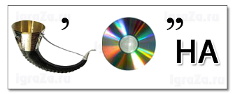 Память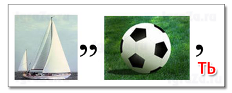 Ордена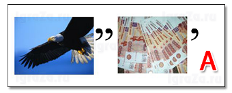 Москва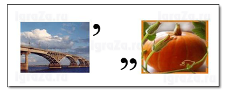 Честь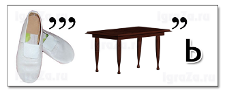 Россия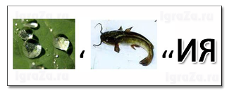 Ведущий:- С чего начинается Родина… со сказок, легенд, былин, потешек, пословиц, поговорок… С младенчества ребенок слышит родную речь. Произведения устного народного творчества не только формируют любовь к традициям своего народа, но и способствуют развитию личности в духе патриотизма.Задание № 3: «Знатоки русской культуры»Задание состоит из двух частей:Первое – это…(2 мин)- Предлагаем командам-участницам вспомнить русские пословицы, поговорки. Ваша задача собрать пословицу, из отдельных слов. Каждая команда выбирает слова на карточках одинакового цвета:1. Береги землю родимую, как мать любимую.2. Человек без Родины, что земля без семени.Второе – это…(2 мин)Предлагаем  вам прочитать пословицы других стран современных трактовок и вспомнить аналог русских, уже знакомых вам пословиц.Игра: «Скажи иначе пословицу»- Переведите иностранную пословицу, поговорку на русскую:«Когда леди выходит из автомобиля, автомобиль идёт быстрее» (англ.) – «Баба с возу –кобыле легче».«Голова – венец тела, а глаза – лучшие алмазы в том венце» (азерб.) – «Глаза – зеркало души».«Тот не заблудится, кто спрашивает» (финн.) – «Язык до Киева доведёт».«Разговорами риса не сваришь» (кит.) – «Соловья баснями не кормят».Ведущий:- В чем прелесть и красота нашей Родины… в родной природе. Кто не любит свою природу, тот не любит Отчизну свою. Общение с природой облагораживает человека, позволяет полнее ощущать красоту жизни. Важно, чтобы первые детские ощущения были навеяны красотами родной природы, родным краем. Хорошо, когда дети видят белоствольную березку и трепетные осинки, и понимают, что это наше родное. Через воспитание любви к природе проявляются самые высокие нравственные качества человека, в их числе и любовь к Родине.Задание № 4: «Экологический эрудит»- Следующее задание для наших команд состоит из:- игры «Исключи лишнее из списка…». (1мин)Задания находятся в листочках.Назовите лишних птицы, которые не водятся  в ХМАО-Югре: Глухарь, Свиристель, Красный кардинал, Щур, Тукан, Тетерев, Дрозд.Исключите лишние  растения, которые не растут  в природе  ХМАО-Югры:  Хлебное дерево, Зверобой, Пихта, Иван-чай,  Гибискус,  Молочай красивейший,  Пижма обыкновенная, Багульник.- покажи  животное нашего края (4 мин) (на карточке одному участнику показывается название животного, которое он должен без слов изобразить, та команда, которая первой отгадает, и получает жетон)1. белка2. лиса3. лось4.бобрИтог деловой игры. (5 мин)- Вот и подходит наша деловая игра к концу. Так, что это значит «Воспитать патриота России…» - это наполнить повседневную жизнь ребенка благородными чувствами, которые окрашивали бы всё, что человек познает и делает. Притча. «Жил мудрец, который знал все. Один человек захотел доказать, что мудрец знает не все. Зажав в ладонях бабочку, он спросил: «Скажи, мудрец, какая бабочка у меня в руках: мертвая или живая?». А сам думает: «Скажет живая – я ее умертвляю, скажет мертвая – выпущу». Мудрец, подумав, ответил: «Все в твоих руках».Эту притчу я взяла не случайно. Ведь родить патриота нельзя, его надо воспитать.И все в наших руках!Не бойтесь творить, искать что-то новое, познавать неизвестное.Подсчет жетонов. награждениеВедущий:- И в заключении хотелось бы процитировать слова А.С. Макаренко«Правильное воспитание – это наша счастливая старость, плохое воспитание – это наше будущее горе, это наши слёзы, это наша вина перед другими людьми, перед всей страной».